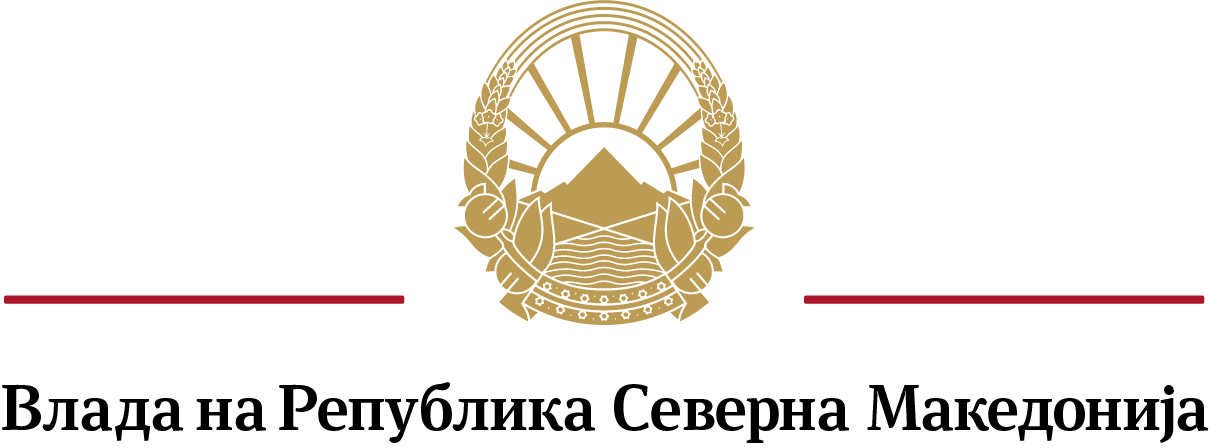 Совет за соработка со и развој на граѓанскиот секторПРИЈАВА за кандидат за претставник на граѓанскиот сектор воЗаедничкитеработнигрупизапрограмитезапрекуграничнасоработкаворамкина ИПА 3 (2021-2027)По Јавен повик објавен на ден20.7.2020 годинаПодатоци за организацијата1. Општи податоциИме на здружението/фондацијата: _______________________________________________Седиште и адреса: _____________________________________________________________Регистарски број (ЕМБС) и датум на упис во Централниот регистар на Република Северна Македонија: ____________________________________________________________Единствен даночен број: ________________________________________________________Телефон за контакт и  е – пошта: _________________________________________________Име и презиме на овластеното лице за застапување: ________________________________Област/и на дејствување согласно Статутот: ____________________________________________________________________________________________________________________Програма запрекуграничнасоработкаворамкина ИПА 3 (2021-2027) за која се пријавува кандидат (се избира само една програма)	ПрограмазапрекуграничнасоработкаРепубликаСевернаМакедонија – РепубликаАлбанија 2021-2027 ворамкина ИПА 3;	ПрограмазапрекуграничнасоработкаРепубликаСевернаМакедонија – РепубликаКосово 2021-2027 ворамкина ИПА 3;	ПрограмазапрекуграничнасоработкаРепубликаСевернаМакедонија – РепубликаСрбија 2021-2027 ворамкина ИПА 3;	ИНТЕРРЕГ ИПА 3 ПрограмазапрекуграничнасоработкаРепубликаСевернаМакедонија – РепубликаБугарија 2021-2027; и	ИНТЕРРЕГ ИПА 3 ПрограмазапрекуграничнасоработкаРепубликаСевернаМакедонија – РепубликаГрција 2021-2027. Податоци за кандидатот за претставник на граѓанскиот сектор воЗаедничкатаработнагрупа1. Општи податоциИме и презиме на кандидатот:___________________________________________________Вид и степен на образование: ____________________________________________________Телефон за контакт и е - пошта:__________________________________________________2. Професионално искуство на кандидатот Број на години на работно или волонтерско искуство во граѓанскиот сектор во областа за која се пријавува___________________________________________________________________________Експертиза по прашања од граѓанскиот сектор во областа за која се пријавува (број на спроведени проекти, објавени публикации, учество во работни групи, иницирање и учество во процеси за застапување и сл.) ___________________________________________________________________________________________________________________________________________________________Активно познавање на англискиот јазик	_________________________________________	3. Дали кандидатот за претставник на граѓанскиот сектор воЗаедничкатаработнагрупа е:Член на орган на политичка партија		да			неИзбрано или именувано лице			да			неВработен во орган на државната управа		да			неМесто и датум                           Потпис на овластеното лице за застапување______________	 _____________________________                                                               МП